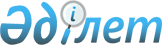 О внесении изменений в решение Темирского районного маслихата Актюбинской области от 30 декабря 2020 года № 569 "Об утверждении бюджета Шубаркудыкского сельского округа на 2021–2023 годы"
					
			С истёкшим сроком
			
			
		
					Решение Темирского районного маслихата Актюбинской области от 13 октября 2021 года № 103. Прекращено действие в связи с истечением срока
      Темирский районный маслихат Актюбинской области РЕШИЛ:
      1. Внести в решение Темирского районного маслихата Актюбинской области от 30 декабря 2020 года № 569 "Об утверждении бюджета Шубаркудыкского сельского округа на 2021–2023 годы" (зарегистрировано в Реестре государственной регистрации нормативных правовых актов под № 7957) следующие изменения:
      пункт 1 изложить в новой редакции:
      "1. Утвердить бюджет Шубаркудыкского сельского округа на 2021–2023 годы согласно приложениям 1, 2 и 3 к настоящему решению, в том числе на 2021 год в следующих объемах:
      1) доходы – 343 676 тысяч тенге, в том числе:
      налоговые поступления – 34 700 тысяч тенге;
      неналоговые поступления – 4 716 тысяч тенге;
      поступления от продажи основного капитала – 0 тенге;
      поступления трансфертов – 304 260 тысяч тенге;
      2) затраты – 346 903,4 тысяч тенге;
      3) чистое бюджетное кредитование – 0 тенге, в том числе:
      бюджетные кредиты – 0 тенге:
      погашение бюджетных кредитов –0 тенге;
      4) сальдо по операциям с финансовыми активами – 0 тенге, в том числе:
      приобретение финансовых активов – 0 тенге;
      поступления от продажи финансовых активов государства – 0 тенге;
      5) дефицит (профицит) бюджета – -3 227,4 тысяч тенге; 
      6) финансирование дефицита (использование профицита) бюджета – 3 227,4 тысяч тенге, в том числе:
      поступление займов – 0 тенге;
      погашение займов – 0 тенге;
      используемые остатки бюджетных средств – 3 227,4 тысяч тенге.";
      пункт 5 изложить в новой редакции:
      "5. Учесть в бюджете Шубаркудыкского сельского округа на 2021 год поступления целевых текущих трансфертов из районного бюджета в сумме 101 376 тысяч тенге.
      Распределение указанных сумм целевых текущих трансфертов определяется на основании решения акима Шубаркудыкского сельского округа.";
      приложение 1 к указанному решению изложить в новой редакции согласно приложению к настоящему решению.
      2. Настоящее решение вводится в действие с 1 января 2021 года. Бюджет Шубаркудыкского сельского округа на 2021 год
					© 2012. РГП на ПХВ «Институт законодательства и правовой информации Республики Казахстан» Министерства юстиции Республики Казахстан
				
      Секретарь Темирского районного маслихата 

Б. Шаимов
Приложение к решению Темирского районного маслихата от 13 октября 2021 года № 103Приложение 1 к решению Темирского районного маслихата от 30 декабря 2020 года № 569
Категория
Категория
Категория
Категория
Сумма (тысяч тенге)
Класс
Класс
Класс
Сумма (тысяч тенге)
Подкласс
Подкласс
Сумма (тысяч тенге)
Наименование
Сумма (тысяч тенге)
I. Доходы
343 676
1
Налоговые поступления
34 700
01
Подоходный налог
500
2
Индивидуальный подоходный налог
500
04
Hалоги на собственность
33 500
1
Hалоги на имущество
3 500
4
Hалог на транспортные средства
30 000
05
Внутренние налоги на товары, работы и услуги
700
4
Сборы за ведение предпринимательской и профессиональной деятельности
700
2
Неналоговые поступления
4 716
01
Доходы от государственной собственности
3 916
5
Доходы от аренды имущества, находящегося в государственной собственности
3 916
06
Прочие неналоговые поступления
800
1
Прочие неналоговые поступления
800
4
Поступления трансфертов
304 260
02
Трансферты из вышестоящих органов государственного управления
304 260
3
Трансферты из районного (города областного значения) бюджета
304 260
Функциональная группа
Функциональная группа
Функциональная группа
Функциональная группа
Функциональная группа
Сумма (тысяч тенге)
Функциональная подгруппа
Функциональная подгруппа
Функциональная подгруппа
Функциональная подгруппа
Сумма (тысяч тенге)
Администратор БП
Администратор БП
Администратор БП
Сумма (тысяч тенге)
Программа
Программа
Сумма (тысяч тенге)
Наименование
Сумма (тысяч тенге)
II. Затраты
346 903,4
01
Государственные услуги общего характера
124 825,8
1
Представительные, исполнительные и другие органы, выполняющие общие функции государственного управления
124 825,8
124
Аппарат акима города районного значения, села, поселка, сельского округа
124 825,8
001
Услуги по обеспечению деятельности акима города районного значения, села, поселка, сельского округа
124 340,8
022
Капитальные расходы государственного органа
485
07
Жилищно-коммунальное хозяйство
67 808
3
Благоустройство населенных пунктов
67 808
124
Аппарат акима города районного значения, села, поселка, сельского округа
67 808
008
Освещение улиц в населенных пунктах
22 900
009
Обеспечение санитарии населенных пунктов
9 090 
011
Благоустройство и озеленение населенных пунктов
35 818
13
Прочие
27 500
9
Прочие
27 500
124
Аппарат акима города районного значения, села, поселка, сельского округа
27 500
040
Реализация мероприятий для решения вопросов обустройства населенных пунктов в реализацию мер по содействию экономическому развитию регионов в рамках Государственной программы развития регионов до 2025 года
27 500
15
Трансферты
126 769,6
1
Трансферты
126 769,6
124
Аппарат акима города районного значения, села, поселка, сельского округа
126 769,6
048
Возврат неиспользованных (недоиспользованных) целевых трансфертов
2,6
051
Целевые текущие трансферты из нижестоящего бюджета на компенсацию потерь вышестоящего бюджета в связи с изменением законодательства
126 767
ІІІ.Чистое бюджетное кредитование
0
Бюджетные кредиты
0
Категория
Категория
Категория
Категория
Сумма (тысяч тенге)
Класс
Класс
Класс
Сумма (тысяч тенге)
Подкласс
Подкласс
Сумма (тысяч тенге)
Наименование
Сумма (тысяч тенге)
5
Погашение бюджетных кредитов
0
01
Погашение бюджетных кредитов
0
1
Погашение бюджетных кредитов, выданных из государственного бюджета
0
Функциональная группа
Функциональная группа
Функциональная группа
Функциональная группа
Функциональная группа
Сумма (тысяч тенге)
Функциональная подгруппа
Функциональная подгруппа
Функциональная подгруппа
Функциональная подгруппа
Сумма (тысяч тенге)
Администратор БП
Администратор БП
Администратор БП
Сумма (тысяч тенге)
Программа
Программа
Сумма (тысяч тенге)
Наименование
Сумма (тысяч тенге)
IV. Сальдо по операциям с финансовыми активами
0
V. Дефицит (профицит) бюджета
-3 227,4
VІ. Финансирование дефицита (использование профицита) бюджета
3 227,4
Категория
Категория
Категория
Категория
Сумма (тысяч тенге)
Класс
Класс
Класс
Сумма (тысяч тенге)
Подкласс
Подкласс
Сумма (тысяч тенге)
Наименование
Сумма (тысяч тенге)
8
Используемые остатки бюджетных средств
3 227,4
01
Остатки бюджетных средств
3 227,4
1
Свободные остатки бюджетных средств
3 227,4